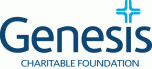 PRELIMINARY ENQUIRYPLANNING DOCUMENTThe intention of this form is to provide an overview of all questions included in the Preliminary Enquiry online process. The system does not remember what you have entered to come back to later. You can change your entries  before submitting. Please plan your submission using this document, and then submit your enquiry using the online form.  The Preliminary Enquiry is a brief overview of your project and request.  If we wish to progress the proposal, you will be invited to complete the more comprehensive  Grant Submission form.  We trust that this 2 stage process will minimise any unnecessary effort by the enquirer.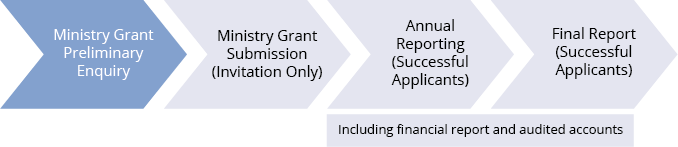 Instructions to complete this form:Read the criteria and FAQs on the Genesis websiteNote the next lodgement period on our website  Complete the online form. There are no attachments for the Preliminary Enquiry form.  About the Enquirer2.  About the proposed applicantYou must answer at least one question above “yes”; otherwise we cannot help you.About the RequestOtherTitle of your projectName of Proposed applicantContact person namePosition & PhoneEmailProject Start dateProject End dateProposed Genesis funding periodAnnual income of the applicantProspective income sources to support the project (pending and confirmed)Does the potential grantee have tax deductible (DGR Item 1) status?    YES/NOIs the potential grantee a Tax Concessional Charity (TCC)?YES/NOWhen does your financial year end?		 (30 June/ 31 December/ Other)Provide a brief description of the proposed applicant, including its mission/vision and experience                  (max 100 words)Provide a summary of the project (max 100 words)How will the project aid the spread of the Gospel? (max 100 words)Summarise the Project’s anticipated outcomes. (Please include numeric measurable targets. Detailed KPIs will be requested in the Grant Submission form)Budget IncomeProvide an overview of the project budget, including income sources and expenses and excluding the Genesis request over 3 years (a detailed budget will be required if successful for the Grant Submission stage). Year ended: 30/06/__ 30/06/__30/06/__Income source AIncome source BIncome source CTotal IncomeBudget ExpenditureExpense AExpense BExpense CTotal ExpenditureNeed/SurplusWhat amount are you requesting from Genesis (for each project year)?Year ended: 	30/06/__  $______30/06/__  $_______30/06/__  $_______How will the project continue to be funded after the completion date of the grant? (max 100 words)How did you learn about Genesis?